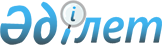 Об оказании инвалидам дополнительных видов социальной помощи
					
			Утративший силу
			
			
		
					Постановление Акимата Костанайской области от 27 июня 2006 года № 212. Зарегистрировано Департаментом юстиции Костанайской области 6 июля 2006 года № 3550. Утратило силу постановлением акимата Костанайской области от 31 октября 2022 года № 480
      Сноска. По всему тексту после слов "в спортивных соревнованиях" дополнить словами "и спортивно-бальных танцах" постановлением акимата Костанайской области от 29.12.2010 № 575 (вводится в действие по истечении десяти календарных дней после дня его первого официального опубликования).
      В соответствии со статьей 27 Закона Республики Казахстан от 23 января 2001 года "О местном государственном управлении и самоуправлении в Республике Казахстан" и на основании абзаца второго статьи 16 Закона Республики Казахстан от 13 апреля 2005 года "О социальной защите инвалидов в Республике Казахстан" акимат Костанайской области ПОСТАНОВЛЯЕТ:
      Сноска. Преамбула в редакции постановления акимата Костанайской области от 11.02.2014 № 32 (вводится в действие по истечении десяти календарных дней после дня его первого официального опубликования).


      1. Установить для инвалидов, подлежащих обеспечению специальными средствами передвижения согласно индивидуальных программ реабилитации, и принимающих участие в спортивных соревнованиях и спортивно-бальных танцах, дополнительную социальную помощь в виде бесплатного предоставления спортивных кресел-колясок и кресел-колясок для танцев (далее кресло-коляски).
      Сноска. Пункт 1 с изменениями, внесенными постановлением акимата Костанайской области от 29.12.2010 № 575 (вводится в действие по истечении десяти календарных дней после дня его первого официального опубликования).


      2. Государственному учреждению "Управление координации занятости и социальных программ акимата Костанайской области": 
      1) инвалидам, принимающим участие в спортивных соревнованиях и спортивно-бальных танцах, предоставить кресла-коляски за счет средств областного бюджета в соответствии с законодательством о государственных закупках; 
      2) исключен - постановлением акимата Костанайской области от 11.02.2014 № 32 (вводится в действие по истечении десяти календарных дней после дня его первого официального опубликования);


      3) выдачу кресел-колясок инвалидам, принимающим участие в спортивных соревнованиях и спортивно-бальных танцах, осуществлять в порядке очередности и в пределах средств, выделенных областным бюджетом.
      Сноска. Пункт 2 с изменениями, внесенными постановлениями акимата Костанайской области от 29.12.2010 № 575 (вводится в действие по истечении десяти календарных дней после дня его первого официального опубликования); от 11.02.2014 № 32 (вводится в действие по истечении десяти календарных дней после дня его первого официального опубликования).


      2-1. Для получения кресел-колясок инвалиды представляют следующие документы:
      1) заявление;
      2) выписку из индивидуальной программы реабилитации инвалида;
      3) для инвалидов от трудового увечья или профессионального заболевания, полученного по вине работодателя, в случаях прекращения деятельности работодателя-индивидуального предпринимателя или ликвидации юридического лица - копию акта о несчастном случае и документ о прекращении деятельности работодателя-индивидуального предпринимателя или ликвидации юридического лица.
      В случае невозможности личного обращения инвалид может уполномочить других лиц на обращение с заявлением для предоставления кресло-коляски на основании доверенности, не требующей нотариального удостоверения.
      Документы представляются в подлинниках и копиях для сверки, после чего подлинники документов подлежат возврату.
      Сноска. Постановление дополнено пунктом 2-1 в соответствии с постановлением акимата Костанайской области от 11.02.2014 № 32 (вводится в действие по истечении десяти календарных дней после дня его первого официального опубликования).


      3. Контроль за исполнением настоящего постановления возложить на заместителя акима области Бектурганова С.Ч.
					© 2012. РГП на ПХВ «Институт законодательства и правовой информации Республики Казахстан» Министерства юстиции Республики Казахстан
				
Исполняющий обязанности 
акима области 